IDEMO PONOVITI ŠTO TREBAMO NAPRAVITI DA BI NAŠI DRAGI I MI OSTALI ZDRAVI…ZADATAK: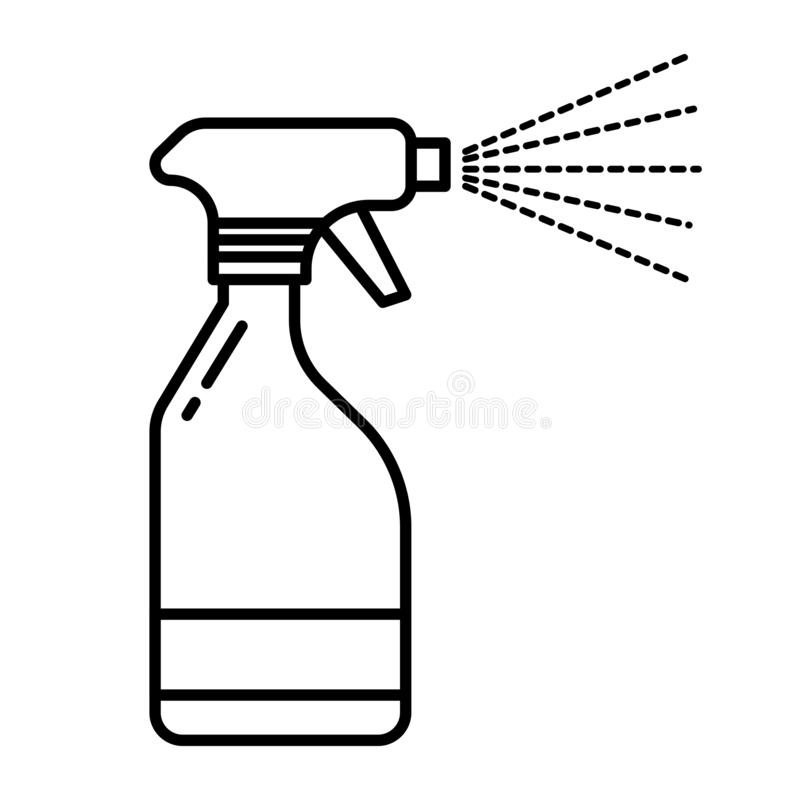 POŠPRICAJ RUKE DEZINFEKCIJSKIM SREDSTVOM…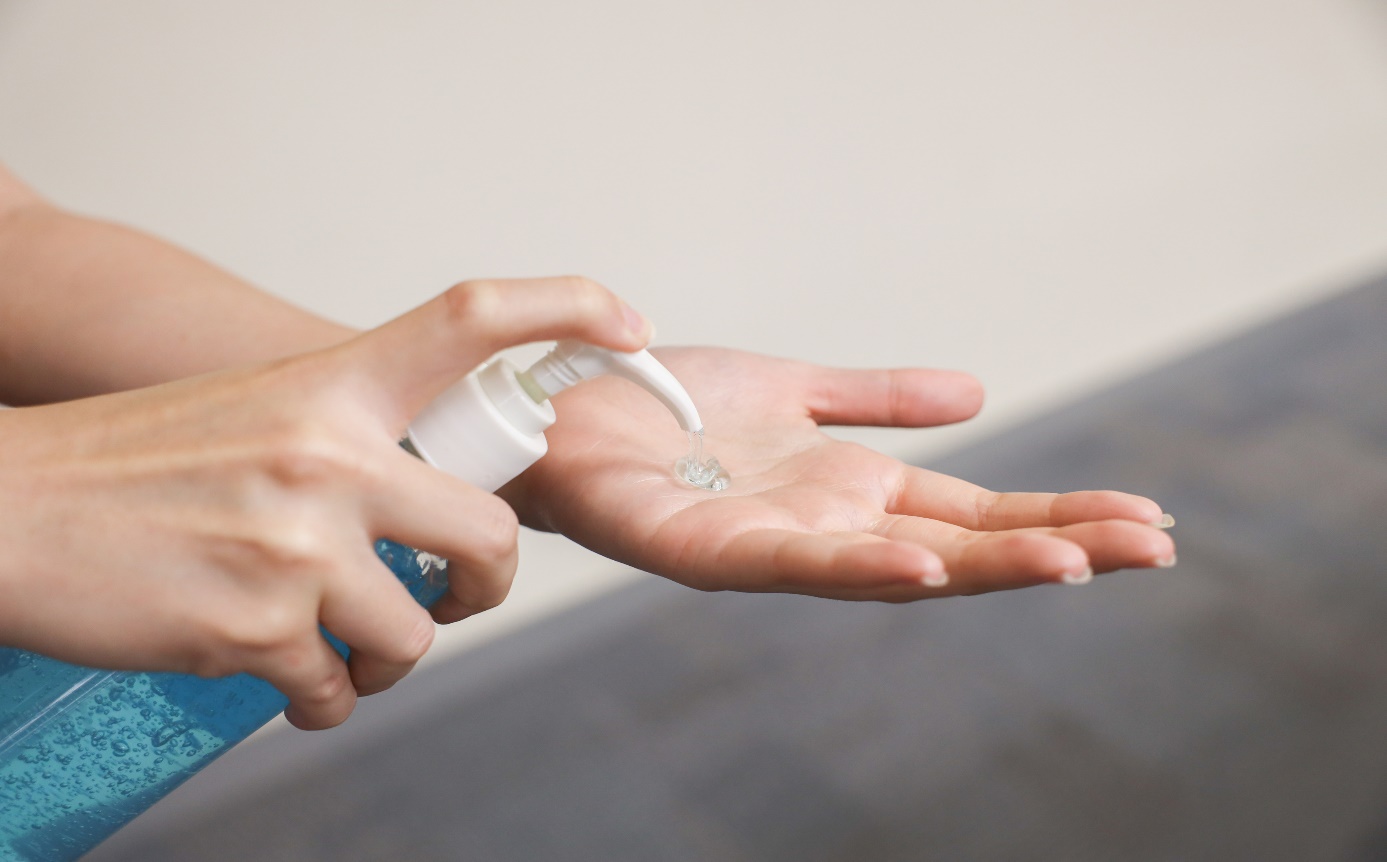 … OVAKO.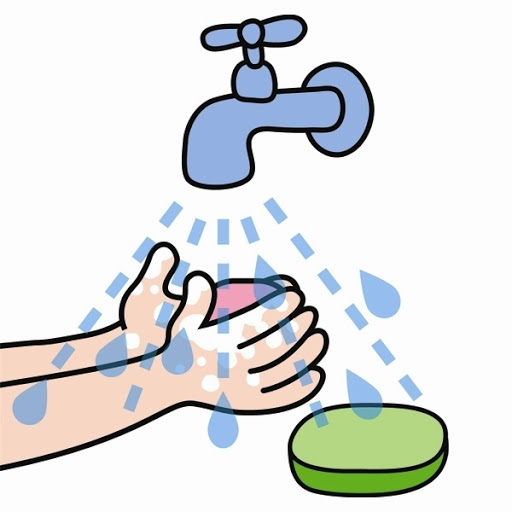 OPERI RUKE SA SAPUNOM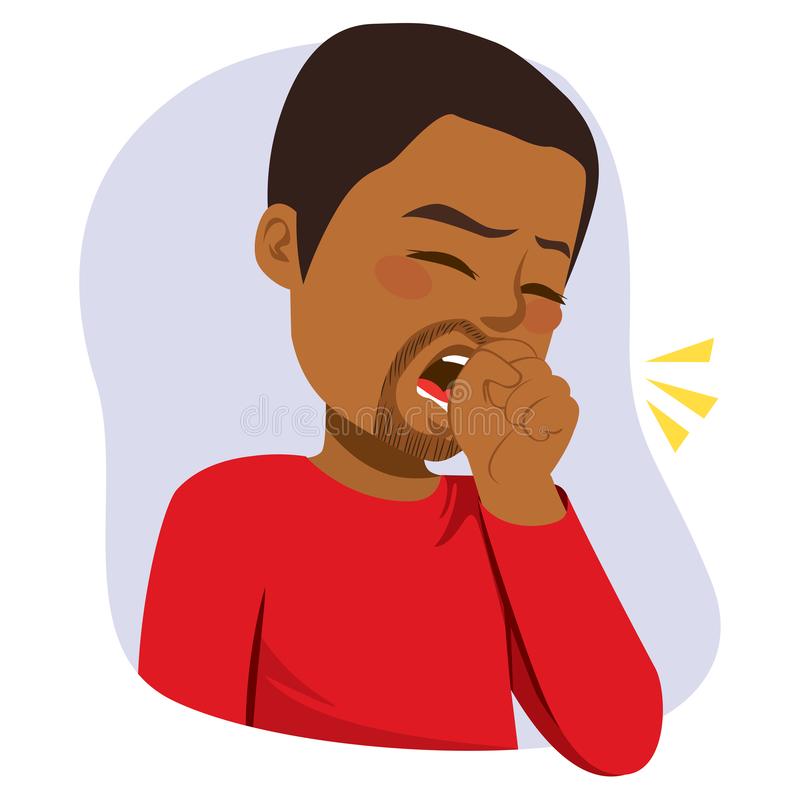 STAVI RUKU PRED USTA DOK KAŠLJEŠ ILI KIŠEŠ.